SURAT PERNYATAAN KEASLIAN KARYA ILMIAH DAN PERNYATAAN PENYERAHAN HAK CIPTA NASKAHYang bertanda tangan di bawah ini menyatakan bahwa naskah jurnal hasil penelitian dengan judul: Potency of Cinnamomum burmannii as antioxidant and α glucosidase inhibitor and their relation to trans cinamaldehyde and coumarin contentsBelum pernah dipublikasikan dalam jurnal nasional maupun internasional atau dalam prosiding manapun, dan tidak sedang atau akan diajukan untuk publikasi di jurnal atau prosiding manapun sebelum ada keputusan dari Editor Jurnal Fitofarmaka Indonesia (JFFI). Apabila dikemudian hari terbukti terdapat pelanggaran kaidah-kaidah akademik pada karya ilmiah saya, maka saya bersedia menanggung sanksi-sanksi yang dijatuhkan karena kesalahan tersebut, sebagaimana diatur oleh Peraturan Menteri Pendidikan Nasional Nomor 17 Tahun 2010 tentang Pencegahan dan Penanggulangan Plagiat di Perguruan Tinggi.Saya juga menyerahkan hak milik atas naskah tersebut kepada Redaksi Jurnal Fitofarmaka Indonesia (JFFI) dan oleh karenanya Redaksi berhak memperbanyak dan mempublikasikan sebagian atau keseluruhannya.Demikian Surat Pernyataan ini saya buat dengan sesungguhnya untuk dapat dipergunakan bilamana diperlukan.
Cibinong, 28 Mei 2020Penulis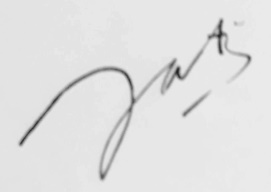 (Djadjat Tisnadjaja)
....................................................................................................................................................................................................................................................................................................................................................................................................................................................................................................................................................................................................................................................................................................................................................................................................................................................................................Nama:1.Djadjat Tisnadjaja2.Herman Irawan3.Nurlaili Ekawati4. Bustanussalam5. Partomuan SimanjuntakNIP/NIDN/NIM: 195909191988031002Institusi: Puslit Bioteknologi-LIPIE-mail: d.tisnadjaja@gmail.comNo Telp/HP: 081511094191Alamat : Jl. Raya Bogor Km 46, Cibinong, Kab. Bogor, Jawa Barat.